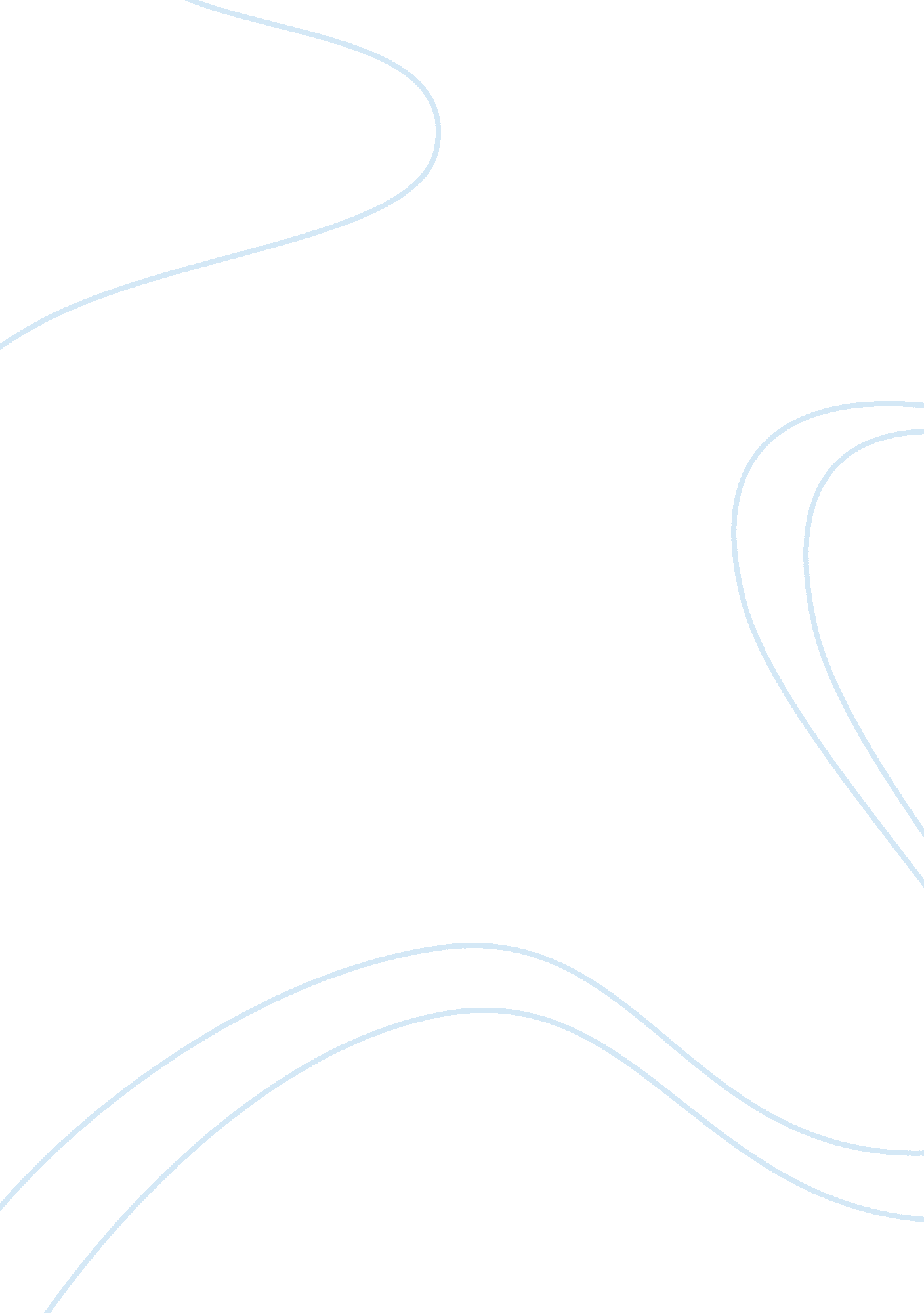 Assessing a underachieving employee essayBusiness, Employee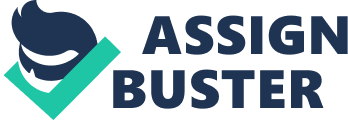 Executive Summary This is a short study about measuring an underachieving employee that I personally had to cover with. It discusses the jobs that arose. I analysed them and so put into topographic point a twosome of solutions. The most debatable work state of affairs that I personally encountered was with a work co-worker who was a immature lady working at the Cooperative nutrient group and she was underperforming. This relates to the constructs of book2. An debut to human resource direction in concern. session 4 Assessing and developing people at work. When my work co-worker foremost started working at the Cooperative she was an first-class worker who gave 100 % all the clip. She had worked at the Cooperative for merely over two old ages and we were in the procedure of believing about advancing her from a client service helper to a supervisor. She started to do errors at the check-out procedure. our director noticed hard currency deficits. losing dealing paperwork and errors onthe lotteryand paypoint terminuss. As a supervisor my director asked me to supervise the state of affairs over a two hebdomad period and to compose down any errors or hard currency deficits and put the day of the months they happened so that our director could make up one's mind what the following class of action would be. Measuring a Underachieving Employee 
The analysis of the jobs that arose. I am utilizing constructs from book 2. An debut to human resource direction in concern. session 4. assessing and developing people at work. These errors that my work co-worker were doing could be go oning for a figure of grounds. She could be holding fiscal troubles so she has stolen themoneythat is why there are hard currency deficits. nevertheless that does non explicate why the other errors have occurred on the lottery and paypoint terminuss and it’s really easy to leap to the incorrect decision when analyzing this. I believethe chief point to be about public presentation direction as it states in book 2. session 4. 1. public presentation direction “ ensuring that staff are motivated” . I don’t believe she is motivated any longer. as when she is at work she is stuck on a check-out procedure for really long periods of clip. There is no assortment in her occupation function to maintain her motivated. and to be absolutely honest when other members of staff are busy she does acquire forgotten approximately and if she does non inquire the other members of staff she would non even acquire her interruptions as they forget about her. Making the same thing twenty-four hours in twenty-four hours and twenty-four hours out can go a spot humdrum. This is why her public presentation has started to endure as she feels deflated and demotivated. It is as though she has given up on this occupation and merely turns up because she has to and she needs the money. As it states in book 2. session 4. 2 Measuring public presentation “ the individual may miss way or be working to less than full capacity” . Which in this instance I believe to be true. This will impact how the concern is run if non cover with as other members of staff could get down to make the same. Customers will non desire to shop at that place if the staff don’t show an involvement. The criterions that were one time at that place will get down to drop ensuing in a negative impact on the concern. A solution to the jobs that occurred 
The first thing I would make would be to put up a record of meetings with this work co-worker and our director. This is a treatment about what is go oning and it is recorded for future mention. At this meeting I would discourse how we can travel frontward together as a squad. I would explicate to her the importance of her occupation function and how of import it is to acquire it right. I would put her little accomplishable marks to take for with wagess given when achieved. Arranging regular meetings is besides a good thought ; this could be done as a public presentation assessment. As it states in book 2. session 4. 4. table 4. 2. it has the “ Opportunity to actuate staff by recognizing achievements” . I believe this is what is needed in this state of affairs. she needs to experience like a valued squad member. this would so give her the motive needed to make her occupation right and to her full capacity. the concern will so be more productive as it stated in book 2. session 4. 2 Assessing public presentation. I may so look into whether she would be interested in altering her occupation function a small. for illustration. stock refilling. and bringing bringings in. look intoing day of the months on merchandises. that kind of thing. This would give her some assortment in her occupation and hopefully actuate her once more. This would necessitate more preparation and cost the concern. nevertheless if she is merely on the check-out procedures and non been monitored she is bing the concern money anyhow through the errors she is doing. Some of this preparation would be done externally. through preparation classs. nevertheless most of the preparation would be done by training. As it states in book 2. session 4. 6. Developing is non merely preparation classs. “ coaching ; a manner of reassigning cognition and accomplishment from a more experient individual to a less experient person” . I think this is the best manner frontward for this work co-worker in this state of affairs. 
Research from the Internet I looked on the cyberspace and did some research to see how to develop underperformers at work. I found two the first 1 was Yourbusiness. azcentral. com. It fundamentally states that underperformers inhibit teamwork and lower morale of other staff members. It besides says you need to organize relationships with employees. so you can make a willingness to assist the person. It besides says to put incremental ends for the employee. What this web site was stating made sense. nevertheless I’m non certain how dependable this beginning is as it wants me to subscribe to them. The following 1 I looked at was World Wide Web. acas. org. uk. I found this website really interesting as it gives a full list of different signifiers that you can publish including appraisal signifiers. absence record sheets and tonss of information about how to pull off public presentation. I believe this to be a dependable beginning as this administration is devoted to forestalling and deciding employment issues. besides it wasn’t seeking to sell me anything. Tutor group forum 
I peculiarly enjoyed the coach group forum activity 2. 1 – Work Pleasure or Pain? It was nice that most people thought the same as me. in that they enjoyed their work. My hubby hates work and ne'er understands how I can bask traveling to work. I wholly agreed with what Mark Pickering said in that work is a pleasance and that it allows me to accomplish my ends in life. while supplying for my household. Mentions Book 2 ( 2012 ) ‘ An debut to human resource direction in business’ The Open University. Milton Keynes. Study Companion ( 2012 ) . The Open University. Milton Keynes. 
Yourbusiness. azcentral. com. 
World Wide Web. acas. org. United Kingdom 